ALLEGATO C BIS ALLA DOMANDA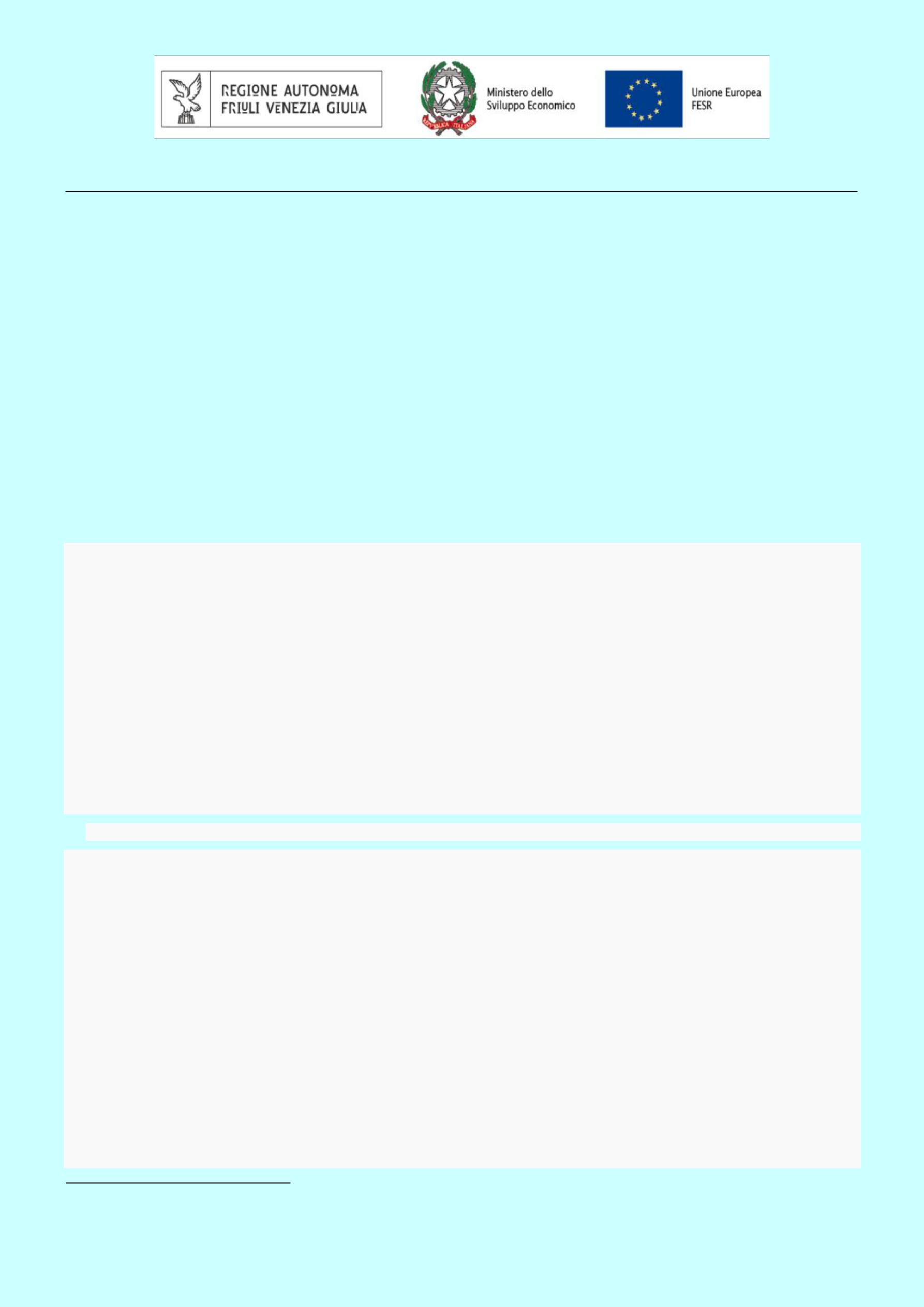 							Dichiarazioni Capacità FinanziariaDichiarazione sostitutiva di certificazione e di atto di notorietà (rtt. 46 e 47 d.p.r. 28 dicembre 2000, n. 445)Il sottoscritto ------------------------------------- codice fiscale--------------------------------- in qualità di responsabile dell’ufficio finanziario dell’ente ------------------ con sede in -------------------a corredo dell’istanza di contributo che viene presentata ai sensi del bando approvato con DGR /2019  a valere sul POR FESR 2014 – 2020 Linea di intervento 3.1.a.1 – Riduzione dei consumi di energia primaria negli edifici scolastici per la realizzazione del progetto denominato -----dichiaraconsapevole delle responsabilità anche penali derivanti dal rilascio di dichiarazioni mendaci e della conseguente decadenza dai benefici concessi sulla base di una dichiarazione non veritiera, ai sensi degli articoli 75 e 76 del decreto del presidente della Repubblica 28 dicembre 2000, n. 445,che l’ente beneficiario:in relazione ai requisiti di ammissibilità dei soggetti beneficiari per il progetto da realizzare, possiede la capacità finanziaria per la copertura economica della parte del quadro economico del progetto non coperto dal contributo a valere sul POR FESR. in particolare, intende garantire la parte rimanente della spesa ammissibile del progetto mediante: fondi propri derivanti dal bilancio stipulazione di un mutuo accesso al Conto termico per del Gestore per i servizi energetici altro, specificare: dichiara altresìdi acconsentire al trattamento dei dati personali inviati.Luogo,								Data,Documento firmato digitalmente